Вихідні дані: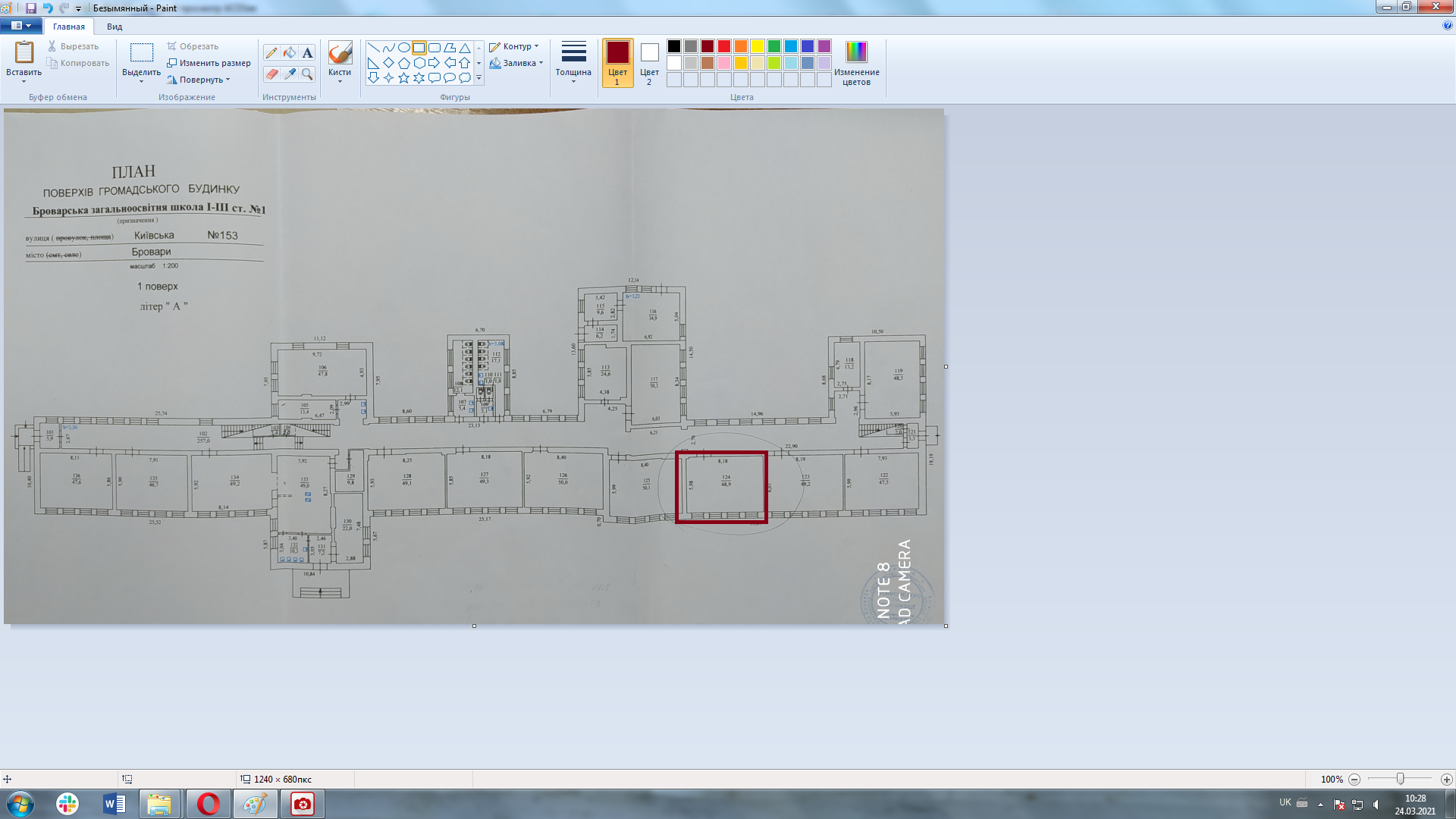 